                                                          Проект                                                                                      				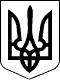 УКРАЇНАЧЕЧЕЛЬНИЦЬКА РАЙОННА РАДАВІННИЦЬКОЇ ОБЛАСТІРІШЕННЯ        вересня 2016 року                                        7 позачергова  сесія 7 скликанняПро хід виконання районної програми організації харчування учнів загальноосвітніх навчальних закладів району на 2016 рік, затвердженої рішенням 3 сесії районної ради 7 скликання від 26 лютого 2016 року № 42	Відповідно до пункту 16 частини 1 статті 43 Закону України «Про місцеве самоврядування в Україні»,  заслухавши інформацію начальника відділу освіти райдержадміністрації Деменчук Г.В. про хід виконання районної програми організації харчування учнів загальноосвітніх навчальних закладів району на 2016  рік,  затвердженої  рішенням  3  сесії  районної  ради  7 скликання   від   26 лютого 2016 року № 42, враховуючи висновки постійних комісій районної ради з питань бюджету та комунальної власності і з питань соціального захисту населення, освіти, культури, охорони здоров’я, спорту та туризму, районна рада ВИРІШИЛА:Інформацію з цього питання взяти до відома.Рекомендувати :	1) відділу освіти райдержадміністрації (Деменчук Г.В.) спільно із виконкомами селищної та сільських рад продовжувати виконання заходів Програми;	2) керівникам загальноосвітніх навчальних закладів забезпечити дотримання вимог нормативно-правових документів щодо організації харчування учнів;	3) селищній та сільським радам,  по можливості, передбачити виділення  коштів з місцевих бюджетів для збільшення кількості учнів шкіл району, охоплених якісним гарячим харчуванням.	3. Контроль за виконанням цього рішення покласти на постійні комісії районної ради з питань бюджету та комунальної власності (Савчук В.В.) і з питань соціального захисту населення, освіти, культури, охорони здоров’я, спорту та туризму (Воліковська Н.В.).Голова районної ради							С.В. П’яніщукДеменчук Г.В.Савчук В.В.Воліковська Н.В.Катрага Л.П.Кривіцька І.О.Лисенко Г.М.Крук Н.А.